August 13, 202010:07 AM – 10:36 AM Zoom Conference CallJoin Zoom Meetinghttps://cabq.zoom.us/j/9637669260 Meeting ID: 963 766 9260Dial by your location        +1 253 215 8782 US (Tacoma)        +1 346 248 7799 US (Houston)AGENDAApproval of minutes – ChairMOTION to Approve August 6th Minutes: COMMISSIONER Ken CarsonSECOND by COMMISSIONER Paulette BacaMOTION PASSED UNANIMOUSLYAdditions/deletions to agenda – Chair Review Memorandum – ChairDiscussion about CARES funding for Albuquerque small businessesMyra Ghattas: We decided the best way to help small businesses is to suggest changes to administration and expedite spending of Cares Act Funding, to take that money and give it out in grants. Synthia Jaramillo informed us that there had been discussion about grants but it didn’t seem that progress was happening fast enough. I put together a memo since the last meeting, a couple developments: I understand that the Budget Committee, without knowing about what we were working on, were working on very similar measures in terms of grants and distribution. Monica Mitchell: Sarita Nair (CAO) would like to hold off on letter, so the administration can respond appropriately and perhaps collaborate on presentation to City Council. We also set up something for City Council to hear on Monday, that is on pause until after we hear from budget, we will hear from budget at the next SBRAC meeting. What we need to do next is find out when we’re meeting next so we can get that scheduled.Next stepsMyra Ghattas: Next meeting set for September 1st. SBRAC Commission to approve and make changes to memo. Chair to hold off on speaking at City Council on Monday (8.17) and wait to hear from the Budget Committee. Budget met on Wednesday and found that SBRAC was planning something similar to them, going to put plans on pause so we can collaborate and send stronger message together.MOTION to Approve Memorandum: COMMISSIONER Ken CarsonSECOND by COMMISSIONER Tim NislyMOTION PASSED UNANIMOUSLYComments:Next meeting to be held Tuesday September 1st, 2020 10am – Requesting Sarita Nair’s attendance. Monica Mitchell: Administration presenting to City Council on Monday (8.17.2020) Update on PPE use and distribution to small businesses. Matthew Biggs: Councilor Gibson pushing back on Short Term Rental regulationsMonica Mitchell: County is reopening grant program on Monday (8.17.20) at 8amAdjourned at 10:36AMNotice to Persons with DisabilitiesIf you have a disability and require special assistance to participate in this meeting, please contact Monica Mitchell as soon as possible before the meeting date at 505-768-3226. City of AlbuquerqueSmall BusinessRegulatory Advisory CommissionCity of AlbuquerqueSmall BusinessRegulatory Advisory Commission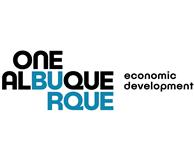 Chair: Myra GhattasVice Chairman: Tim Nisly                   Ex-Officio Member: Synthia R. Jaramillo City Legal: Leigh Brunner                                Staff:  M. Mitchell           D. Sayers           C. Nunez           C. Kay           R. GriegoCommissioners: Paulette Baca                              Matthew Biggs                              Kenneth J. Carson                             Cailyn Kilcup                             Michael M. Silva Jr.
                                    *Highlighted individuals were in attendance.                                                        Commissioners: Paulette Baca                              Matthew Biggs                              Kenneth J. Carson                             Cailyn Kilcup                             Michael M. Silva Jr.
                                    *Highlighted individuals were in attendance.                                                        